FORMULARIO DE INSCRIPCIÓN 1. Datos personales del alumno Nombre........................................ Apellidos.......................................................................... Cargo........................................... NIF/NIE/Pasaporte.......................................................... Dirección..........................................................................Población........................................ CódigoPostal............................................................................................................................ Teléfono .............................................................. Fax ............................................................. *e-mail......................................................................................................................................¿Cómo has conocido estecurso?.....................................................................................................................................2. Datos de la empresa (Sólo para inscripciones de empresa)Empresa ................................................... Tipo de Sociedad (S.A., S.L., SCP)........................... NIF/CIF ..............................................................Actividad..................................................... Dirección................................................................................................................................... Sector.................................................................. Número de trabajadores.............................. Población........................................................... Provincia ....................................................... Código Postal............................................................................................................................. Teléfono .............................................................. Fax .............................................................. e-mail.....................................Web............................................................................................ Responsable de RRHH .............................. e-mail del responsable.............................................3. Master o curso seleccionadoEnumera las acciones formativas de nuestro catálogo en la que desea participar4. Reserva de plazaPara proceder a la reserva, se requiere el pago del 100% en concepto de reserva de plaza.Esta quedará confirmada enviando dicha inscripción cumplimentada, realizando la transferencia a nombre de Innovación Digital Educativa,SLU  junto con el comprobante del pago a info@formadoresfreelance.es 	BANKIA: 2038 1774 38 6000652727  IBAN: ES90 2038 1774 38 6000652727 SWIFT: CAHMESMMXXXY para que conste firmo la presente en............... el .............. de.......................................De acuerdo con la Ley 15/1999, de Protección de Datos de Carácter Personal, te informamos de que tus datos personales se rán incorporados a nuestra base de datos“Database”alos exclusivos efectos de enviarte información concerniente a los curs os de formación y noticias de Formadores IT. Te informamos de que tienes derechos de oposición, acceso,rectificación de tus datos me diante el envío de un correo electrónico a lopd@formadoresfreelance.es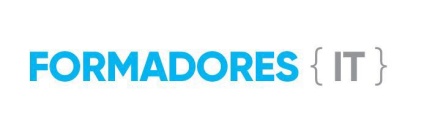 Formadores ITwww.formadoresfreelance.esMadrid | Barcelona| Málaga |Sevilla |Valencia | Alicante| Bilbao | A Coruña | Ciudad de MexicoAcción formativaModalidadHorasPrecioFirma del AlumnoSello de la empresa ( si corresponde )